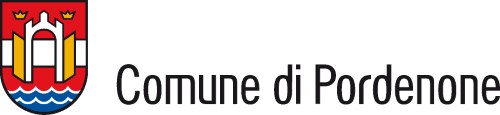 Pordenone, 02/08/2019 In via Cappuccini non ci saranno assolutamente «altri due mesi di disagi», come recita il titolo del Gazzettino, e non c’è nessun nuovo rinvio del cantiere. Il titolo induce a pensare ad altri due mesi di lavori e cantieri. Così non è.La segnaletica, come per qualsiasi strada e come specificato più volte, deve per forza essere posata dopo un certo lasso di tempo affinché il nuovo asfalto sia completamente asciutto e non «beva» la vernice. Allo stesso modo il verde va piantato quando le temperature sono più miti. Queste due operazioni verranno dunque effettuate a tempo debito, e non dureranno certo due mesi. Per la segnaletica si prevede un giorno, senza interferenze significative sulla viabilità; per la piantumazione del verde qualche giorno, con il senso unico alternato. Su via Cappuccini aggiungiamo che noi abbiamo avuto il coraggio di rifarla, altri no. Oggi il quartiere e la città hanno una strada nuova, riasfaltata, con pista ciclabile, marciapiedi, acquedotto, illuminazione, fognature che non c’erano (e i liquami, con grave danno per l’ambiente, venivano scaricati nel Noncello) e con il verde nuovo che verrà piantumato. --------------------------------------------------Alberto Parigi 
Ufficio stampa Comune di Pordenone 
0434 392496 | 333 9808696  
alberto.parigi@comune.pordenone.it